Business Math Weekly Plan	Oct. 19 to Oct. 23, 2015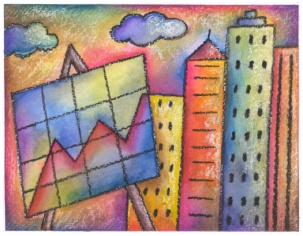 National Business Education Association Standards: NBEA I- Allocation of Resources:  Assess opportunity costs and trade-offs involved in making choices about how to use scarce economic resources.NBEA III- Economic Institutions and Incentives:  Analyze the role of core economic institutions and incentives in the U.S. economy.NBEA IV- Markets and Prices:  Analyze the role of markets and prices in the U.S. economy.DayIn ClassAssignmentMondayOct. 19th NBEA I NBEA IIINBEA IVToday’s Goal:  To prepare of the Unit 2 Test.Unit 2 Study GuideChapters 3-5Business Plan part 2 TuesdayOct. 20th NBEA IToday’s Goal:  To prepare of the Unit 2 Test.Unit 2 Study GuideChapters 3-5Work on Business Plan part 2Online Discussion #1Business Plan Part 2Due Fri. 10/17WednesdayOct. 21stNBEA IToday’s Goal:  To prepare of the Unit 2 Test.Unit 2 Study GuideChapters 3-5Work on Business PlanEnter Business Plan into SBAOnline Discussion #1Online Discussion #11st Post Wed.Response by Fri.ThursdayOct. 22nd  Today’s Goal:  To excel on the Unit 2 Test.Unit 2 TestFridayOct. 23rd NBEA I Today’s Goal:  To run a business simulation.Work on Business Profile part 2Enter Business Plan into SBAOnline Discussion #1